Болезни глаз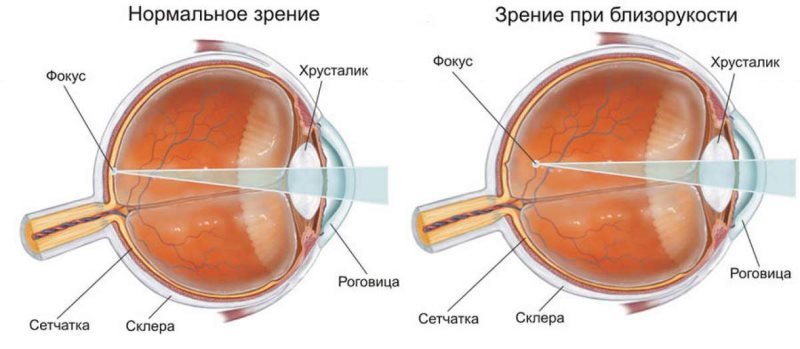 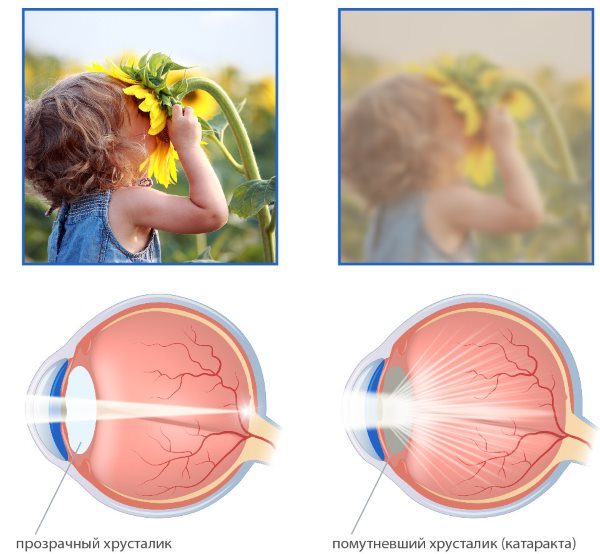 Конъюктивит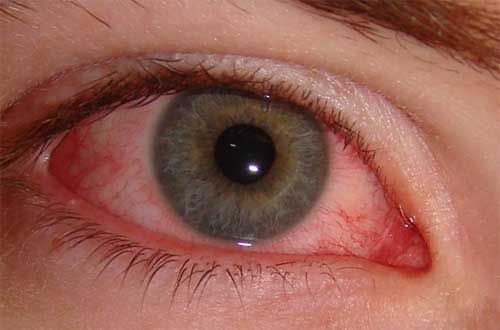 